Post Mortem of Robin HoodUsing the model on the back, you are going to explore what makes Robin Hood tick as he is portrayed in “The Geste of Robin Hood.”  For each body part, be sure to label the required information as well as the fit and page number that helped you determine your answer.Body parts you must label:HeadHow does Robin Hood achieve revenge on his enemies?  Be sure to provide at least two specific examples.TorsoWhat are Robin Hood’s values? Be sure to label at least four of them and the fit and page number for each. ArmsHow does Robin Hood show compassion for his followers? Write a specific example on each arm.HandsWhat are the conflicts Robin Hood encounters? Be sure to label at least two of them.LegsWhat philosophy does Robin Hood “stand” on?FeetWhere has Robin Hood been?  On the right shoe, list the physical places he has been.  On the left shoe, list the figurative places he has been.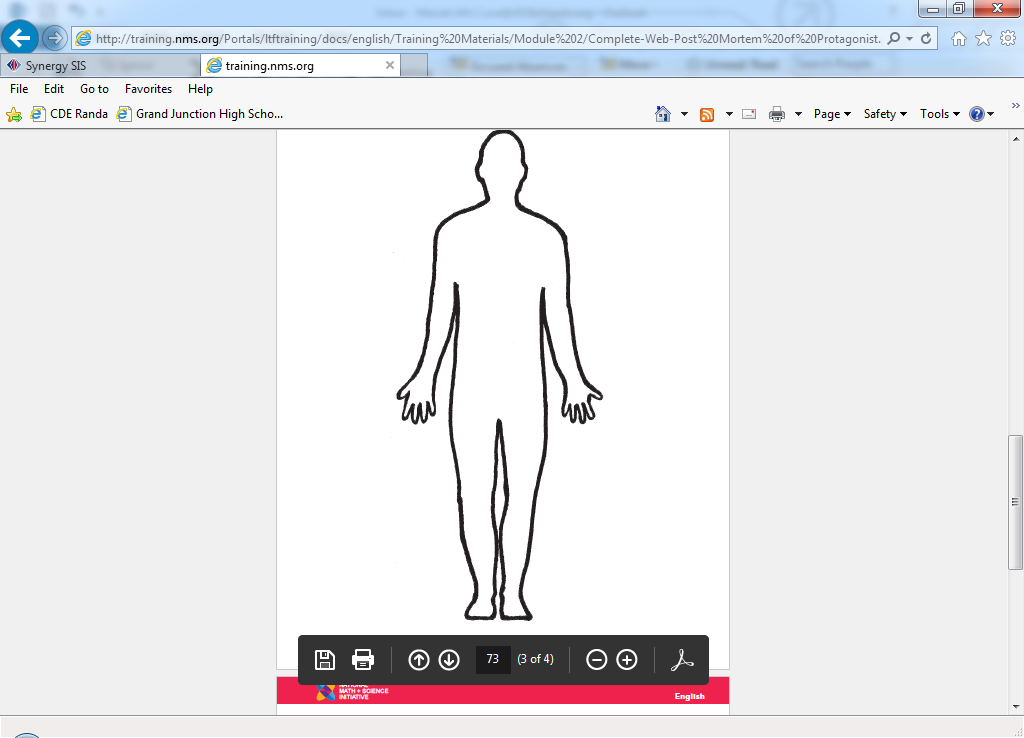 